Safety Advisory Group Meeting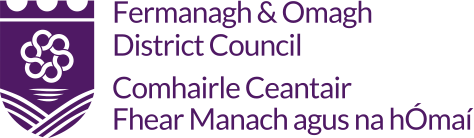 10.00am Friday 4 March 2022Via WebexPresent: Jeff McClure (NIAS), Noel Barton (PSNI), Mickey Curran (NIFRS), Charlene Shongo (HSCNI-Western Trust), Peter Melarkey (NIFRS), Gareth McKelvey (NWMRT), Tracy Bratton (DFI – Roads),  In Attendance: Chair, Conor McCrory (Events Manager), Terena Conlan (Events Officer), Brian Furey (Environmental Health Officer), Colleen McCauley (Licensing Officer), Elish Gray (Admin Assistant), Charlotte Daly (Emergency Planning), Christine Clingen (Estates FODC), Christopher Wallace (FODC H&S), Gerry Tierney (Environmental Health Officer), Mairead McDonald (Licensing Dept)Apologies: Peter Scott (RNLI), Karen Stinston (PSNI Events), Colm McElholm (DFI – Roads), Neil Duncan (NIAS), Jonathan Armour (NIFRS), Dermott McGirr (Translink), (John Boyle (Director Community & Wellbeing), Ian Davidson - (Head of Wellbeing & Cultural Services), Martina McCabe (H&S Manager), Gerry Donnelly (Licensing Manager)NoItemAction By:1Introduction & Apologies:In the absence of Ian Davidson Conor McCrory acted as Chair for the meeting. The Chair welcomed all to the meeting. Apologies noted as above.2Conflict of Interest:Due to a Conflict-of-Interest FODC Events won’t be chaired by any member of FODC staff, and it was agreed that a other agency representative would take the chair for the FODC events.3Review of Actions from Friday 4 March 2022 Omagh Winter Wonderland 10 Dec - 2 Jan 2022 -Brian Fury highlighted licensing problems with the event.The Chair advised that any licensing problems should be dealt with at the time through licensing department procedures.4Overview of EventsNote: In regard to GDPR Regulations consent was given by all Event Organisers for any necessary distribution of their presentation to relevant members of the SAG.Presentations on the following Events took place.Note: As per Conflict of Interest, Event 1 presentation was chaired by Peter Marlkey (NIFRS)1. St. Patricks Day Festival – OMAGH & ENNISKILLEN (Thur 17th March 2022) – FODC, Conor McCrory2. Omagh Half Marathon Race - OMAGH (Sun 3 April 2022) – Omagh Harriers, Terry Canning 3. Live @ the Castle – Enniskillen (11 – 20 March 2022) – D&M Events, David DohertyNote: As per Conflict of Interest, Event 4 presentation was chaired by Charlene Shongo (HSCNI-Western Trust),4. Emergency Services Day - ENNISKILLEN (Sun 22 May 2022) – FODC, Greg     McMullen5. Bluegrass Omagh 2022 - OMAGH (28-30 May 2022) – NMNI, John-Paul Coyle.6. Jamboree in the Park - FINTONA (Sat 30 April 2022)7. Vitus First Track Enduro Cup (Omagh Mountain Bike event) (9 & 10 April     2022) Traffic Management Plan, EMP for both events to be sent to PSNI and NIFRS.Terry-Send presentation to PSNI (Maps)PSNI require EMPLicensing Dept site meetingJeff-requires First Aid RAGreg to send medical plan to NIASNoted that licensing permissions will be required.Apology- Not Presented by event organiserApology- Not Presented by event organiser6Any Other BusinessNotification of EventsSAG Members to make the Events Team aware of any upcoming events.7Next MeetingDate:  13 May 2022Time: 10am- 1.30pmVenue: Online Invite via Webex.